KONGUNADU ARTS AND SCIENCE COLLEGE(AUTONOMOUS)COIMBATORE – 641 029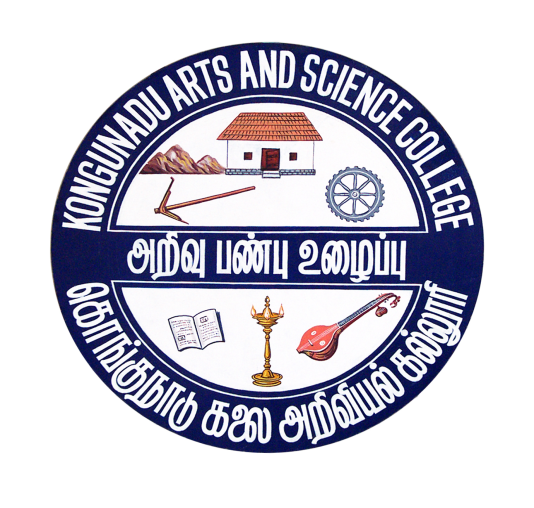 CURRICULUM AND SCHEME OF EXAMINATIONS FOR B.VOC INENTERPRENEURSHIP AND GARMENT DESIGNINGKONGUNADU ARTS AND SCIENCE COLLEGE [AUTONOMOUS] COIMBATORE - 641 029VisionDeveloping the total personality of every student in a holistic way by adhering to the principles of Swami Vivekananda and Mahatma Gandhi.MissionImparting holistic and man-making education with emphasis on character, culture and value - moral and ethical.Designing the curriculum and offering courses that transform its students into value added skilled human resources.Constantly updating academic and management practices towards total quality management and promotion of quality in all spheres.Extending the best student support services by making them comprehensive and by evolving a curriculum relevant to student community and society at large.Taking steps to make education affordable and accessible by extending scholarships to the meritorious and economically disadvantaged students.Moulding the teachers in such a way that they become the role models in promoting Higher Education.DEPARTMENT OF COSTUME DESIGN AND FASHION VisionOur vision is to enable the students to keep pace with the rapid advancements in the Textile industry by providing an opportunity to obtain an insight into the actual working of the Textile industry and emerge as a successful Entrepreneur.MissionTo upgrade the knowledge of students in the field of textiles and apparel.To bring out the innovative and imaginative skills of the Students.To instill the spirit of Entrepreneurship.To equip the students with skills & potentialities that together brings out future fashion leaders.PROGRAMME OUTCOMES (PO)PO1-Students develop skills in garment designing  PO2 – Students emerge as successful Entrepreneur PO3 – Students are equipped with employable quality.PROGRAMME SPECIFIC OUTCOME (PSO)PSO1 – Have knowledge in designing aspects PSO2 –Development skills in the field of Textile and EntrepreneurshipPSO3 – have ability to adapt to the ongoing changes in the marketPSO4 – develop the quality to start up a unitPSO5 – Student can function independently with ability to promote their product20VEG101Course ObjectivesTo enable the students to gain knowledge in Elements and Principles of Design.To familiarize the Fashion design concepts and factors influencing Fashion changes.Course Outcomes (CO)Syllabus  Unit I                                                                                             ( 12 Hours)FASHION TERMINOLOGIES AND ELEMENTS OF DESIGN – Fashion, Fad, Style, Classic, Collection, Custom made, Mannequin, High fashion, Trend, Advant- garde, Bridge, Buying house, Fashion merchandising, Fashion cycle, Forecasting, Haute couture, Couture, Couturier, Pre- a-porter. DESIGN – Definition and types – Structural and Decorative design. Elements of a design – Line, Shape or form, Colour, Size and texture.Unit II                                                                                             ( 12 Hours)PRINCIPLES OF DESIGN – Balance – Formal and Informal, Rhythm – Through repetition, Radiation and Gradation, Emphasis – Grouping of design units, Using contrast hues, By leading lines, A combination of any of the above, Repeating 20VEG101details such as Tucks. Gathers, Unusual Shapes and Textures, Applied design on a contrast background, Harmony and Proportion.Unit  III                                                                                        ( 12 Hours)COLOUR – Colour- Definition, Dimensions of colour, Psychological effects of colour. Colour theories- Prang and Munsell, Colour harmonies - Monochromatic, Analogous, Complementary, Double complementary, Spilt complementary, and Triad colour harmony.Unit  IV                                                                                        ( 12 Hours)FACTORS INFLUENCING FASHION CHANGES – Psychological, Social, Technological, Economical, Political, Legal 	and Seasonal influence. Unit V                                                                                           ( 12 Hours)FASHION EVOLUTION – Fashion cycles, Consumer groups in fashion cycles – Fashion leaders, Fashion innovators, Fashion motivation, Fashion victims, and Fashion followers. Adoption of fashion – Trickle down, Trickle up and Trickle across theory.* denotes Self studyTEACHING METHODSTEXTBOOKSComdex Fashion Design, Vol-I Fashion Concepts, Navneet kaur, Dream Tech Press, New Delhi,2010Fashion from Concept to Consumer, Seventh Edition, Gini Stephens Frings, Pearson Education,2006Elements of Fashion and Apparel Design – Sumathi. G.J., New Age International Publishers, New Delhi,2002REFERENCE BOOKSFashion Studies – An Introduction, Payal Jain, Anand Publications Pvt., Ltd., India, 2005.The Dynamics of Fashion, Elaine Stone, Fair Child Publications, New 20VEG101York, 2001.Introduction to Fashion Technology – Pooja Khurana and Monikasrthi, Firewall Media Pvt, Ltd., New Delhi, 2007 Visual Merchandising and Display, Fifth Edition, Martin M. Pegler, Fair Child publications, INC New York, 2006Comdex Fashion Design, Vol-II Fashion Concepts, Navneet kaur, Dream tech Press, New Delhi, 2010MAPPING            S – Strong	H – High	M– Medium	L – Low20VEG102Course ObjectivesTo expose the students to appreciate and understand the concepts and fundamentals of entrepreneurship To understand the process of business idea generation and converting the idea into a business model.To enlighten the students about the role of government and banks that renders support in terms of policies and assistances.Course Outcomes (CO)SyllabusUnit I            	                       15 HoursBusiness – Meaning – Objectives and characteristics – Requisites of a successful business - Entrepreneur – Meaning – Qualities – Types – Concepts of entrepreneurship – Growth and role of Entrepreneurship in economic development- Differences among tiny, small and medium entrepreneurs. Unit II          	                      15 Hours            Investment Analysis – Plant location – Plant layout – Product design – Production design – Quality control – Small Business technology. Problems of 20VEG102marketing – Market assessment – Market assessment – Market segmentation – Marketing mix – Branding and Packaging – Pricing policy – Distribution channels. Unit III          	                     15 HoursTypes of Industrial finance – Sources of Finance – Schemes of assistance – Modernization assistance to small-scale industries -Taxation benefits to small-scale industries – Tax Holidays – Tax Concessions to small scale Industries in rural and backward areas.  Unit IV          	                      15 Hours	 Working Capital Management – Significance – Factors determining the requirements of working capital – Sources – Management of working capital.Unit V            	                      15 HoursInstitutional support to entrepreneurs – IDBI – IFCI – ICICI – IRBI – LIC – AXIS BANK – SIDBI – EXIM BANK – SFCs - NSIC – SIDCO – SSIB – SSICs – SISI – DICs – Industrial estates, specialized Institutions and TCOs.  TEACHING METHODSSeminar / Discussion / AssignmentTEXT BOOKS1.Small Scale Industries and Entrepreneurship - Vasant Desai, Himalaya Publishing House, 20112.Entrepreneurial Development- Jayshree Suresh, Margham Publications, 2015. MAPPINGS – Strong		H – High 		M – Medium		L – Low      20VEG1CLCourse ObjectivesTo impart practical knowledge in various surface ornamentation techniquesTo enable idea for making different hand and machine embroidery stitchesTo equip the students with surface ornamentation used on innovative fashion productCourse Outcomes (CO)Prepare the following samples1. INTRODUCTION TO SURFACE EMBLISHMENT  Materials, Tools and Equipments used, Design Sources, Methods of transferring designs.2. PREPARATION OF HAND EMBROIDERY SAMPLES Running, Back, Chain, Feather, Stem, Fishbone, Fly, Satin, Herringbone, Lazy-daisy, Bullion knot, Buttonhole and  Aari embroidery.3.PREPARATION OF TRADITIONAL INDIAN EMBROIDERY SAMPLES –Kashida of Kasmir, Phulkari of Punjab, Chamba Rumal of Himachal Pradesh, Kashida of Bihar, Kantha of Bengal, Kasuti of karnataka, Chikankari of Uttarpradesh, Kutuh of Gujarat, Toda of Nilgiris (Tamil nadu).4.PREPARING SAMPLES FORi)Mirror, Beads, Sequins, Zardosi, Stone work. ii)Fringes and Tassels, Laces, Smocking, Cutwork, Pompons, Patchwork, Appliqué, Quilting, Crochet - one technique. 5. Fabric painting techniques- any 2 types.TEACHING METHODSDemonstration/Workshop / Google Classroom / Videos20VEG1CLTEXT BOOKSComdex Fashion Design, Vol-I Fashion Concepts, Navneetkaur, Dreamtech press,Newdelhi,2010Dress Designing ,Manmeet Sodhia, Kalyani Publishiers, New Delhi, 2001Surface Designing For textile Fabrics, shailaja,  D. Naik Jacquie A.Wilion publisher, 2006REFERENCE BOOKText Book Of Home science,Premlathe Mullick, Kalyani Publishiers, New Delhi, 2007. Reader’s Digest Sewing Guide, Complete Guide for Sewing, 13th Edition, The Reader’s Digest   Association Inc, Pleasant Ville, 2004Traditional Indian and Textiles Published by Dr. Paul Bhatnagar ,Abhishek Publications,       Chandigarh, 2004Applique Stitches, Jean Ray Laury, New York 2000Country Ribbon crafts, Delightful projects using Easy Techniques, Cookie Lyday sterling  publishing, Newyork,1995.MAPPING            S – Strong		H – High 		M – Medium		L – Low20VEG1CM                                      Course ObjectivesTo enable the students to understand different sketching mediums.To gain practical skill in rendering fabric texture.Course Outcomes (CO)SyllabusIllustrate the ParticularsLearning the usage of various drawing and sketching medium – Pencils, Ink, Charcoal, Brushes, Crayons, Water colours and Poster colours. Design- Introduction and types of design.Enlarging and reducing the design or motifs.Sketching The Elements Of Design For Backdrop- Line, Shape/Form, Colour – Prangs Colour chart, Size and Texture.	Sketching the Principles Of Design For Backdrop- Balance, Harmony, Emphasis, Proportion, Rhythm.Sketching different textures- denim, chiffon, velvet, knitted, wool, felt, fur, quilting and lace, Rendering- Textured material (any two) –Prints –Checks –Plaids on the Croquie.TEACHING METHODSDemonstration /Workshop/Visit Art GalleriesTEXT BOOKS Pencil Shading, Basic Techniques-, Raviraj, New Century Book House Pvt Ltd, Chennai, 200720VEG1CM   Introduction to Fashion Technology, Pooja Khurana &Monika Sethi, Firewall Media Pvt.Ltd, NewDelhi, 2007Fashion Rendering, Ranjana Singhal, Kannaki Bharali, Om books Internationals, Noida, 2010.REFERENCE BOOKSDraw and paint,Pundalik Vaze, Jyotsna prakashan Pune, 1st Edition, 2002Colur pencil,Rahul Deshpande, Gopal Nandurkar,Jyotsna prakashan Pune, 1st Edition, 2004Fashion Sketch Book, Bina Abling, 4th Edition, Om Books International, New Delhi, 2005.Illustrating fashion concept to creation, Steven Stipelman, 2nd edition, Fairchild publication, Newyork  2005.Fashion illustration for Designers, Kathryn Hagen, Pearson education, Inc., Upper saddle river, New jersey07458, publication year, 2005.MAPPINGS – Strong		H – High 		M – Medium		L – Low20VEG1ALCourse ObjectivesTo impart practical exposure in sewing operation.To acquaint students with the knowledge on basic sewing techniques.To impart the knowledge and skills required for garment designing.Course Outcomes (CO)SyllabusPREPARE SAMPLES FOR THE FOLLOWING:SEWING OPERATIONSOperation of sewing machines, safety measures while using sewing machine, Preparation of fabric for sewing, handling of fabrics-cotton, synthetic, satin, crepe, denim, velvet, stitch length and needle size suitable for different fabricsSEAMS Plain, Single top Stitch, Double top stitch, Welt, Lapped, Slot, Flat fell, French, Mantua maker’s, Piped seam.SEAM FINISHESEdge stitch, Double Stitch, Herringbone. Hems- Seam binding, Rolled or Whipped finish, Shell Edged.FULLNESSDarts - Single Pointed, Double pointed. Tucks - Pin, Piped or Corded, Shell or Scalloped, Cross tucking, Pleats - Knife, Box, Inverted, Kick, Pinch, Cartridge 20VEG1ALGodets, Flares, Gathering - Hand, Machine, Using elastic, with cord piping. Shirring, ruffle – Single, Double, Circular Ruffle.NECK FINISHES Bias facing, Single bias Binding, French binding.PLACKETS Continuous bound, Two-piece, Zipper, placket.YOKE Plain yoke, Yoke with fullness within the yoke, Yoke supporting / releasing fullness.FASTENERSButton and button holes, Snap fasteners, Hooks and Eyes, Zip.SLEEVESVarious styles of set – in – sleeves- plain, puff at top. Modified armhole sleeve and bodice combined - raglan.COLLARS Peter pan collar, Sailor, Full shirt, Chinese, Shawl collar.POCKETSPatch pocket, Pocket set into a seam and Set in pocket.TEACHING METHODSTEXT BOOKSGayatriVermaandKapilDev,(2006).Cutting and Tailoring Course.New Delhi: Asian Publishers.K R Zarapker, (2005).Zarapker System of Cutting. New Delhi: NavneetPublications Ltd.Sumathi .G, (2005).Elements of Fashion and Apparel Design II Edition. New Age International Private Ltd Publications.REFERENCE BOOKSThangam Subramaniam, (2006). Dress Making- Bombay Tailoring and Embroidery College. Chennai.Ruth Sleigh Johnson,(2011).Practical sewing techniques. London :A&C Black publishers.20VEG1ALNatalie Bray, (2005). Dress Fitting.Om Books International Publication.Charlotte Gerlings, (2015). Anyone can Sew.Arcturus Publishing.Natalie Bray,( 2004).More Dress Pattern Designing. Om Books International Publication.MAPPINGS – Strong	H – High	M– Medium	L – Low20VEG203Course ObjectivesTo enable the students to develop the ability to create design through flat pattern technique.To enable the students to learn the skills of standardizing body measurements To acquire the knowledge in the concept of drapingTo enable the student to develop the skill in making patterns through draping.Course Outcomes (CO)SyllabusUNIT I 									                12 Hours                                                                                                                          BODY MEASUREMENTS – Importance, Preparation for measuring, Girls and Ladies measurements, Boy’s and Men’s measurements. Standardizing body measurements – Importance, Techniques used. *Relative length and grith measurements. UNIT II          								                12 Hours                                                                                                                          PATTERN MAKING – Methods of pattern making, Types of paper patterns, Pattern making tools, Steps in drafting  Bodice front, Bodice back, Sleeve, Skirt front and Skirt back - Study of commercial pattern - Merits & Demerits. Fitting – 20VEG203Standards of a good fit, Steps in preparing a blouse for fitting, checking the fit of a blouse                                                                                                          UNIT III           								                 12 Hours                                                                                                                PATTERN LAYOUT & GRADING – Preparation of fabric for Cutting – Importance of grain in cutting, and construction.  Pattern layout - Definition, Purpose, Rules in layout, Types of layout (methods), and Special layouts. Piecing, Transferring pattern markings Stay stitching and Ease stitching. Grading – Manual Grading of basic bodice, Sleeve, Collar - Computerized Grading.  UNIT IV                                                                                                   12 Hours            DRAPING - Draping – Tools and Equipments used for Draping, Dress form -Preparation of dress form, Draping basic bodice pattern- Preparing the Fabric and Draping steps of  basic back and front bodice- Basic back and Front skirt- Basic Sleeve, Draping of Peter pan collar.UNIT V                                     				             	        12 Hours                                                                                       DRAPING OF KNIT GARMENTS – Draping of bias-cut slip dress- Bustier Designs-Basic knit bodice dress-Knit Halter-Knit Leotard-Knit Panties. Draping of Flounces- Circular flounce-Shirred flounce- Draping of Ruffles-Variable ruffle finishes-draping of peplums. Draping of ‘A ‘line shift-Draping of Princess dress-Draping of Basic Jacket.* denotes Self study  Questions can also be taken from self study portions TEACHING METHODSTEXT BOOKSMary Mathews,Helen Joseph Armstrong,(2014).Pattern Making for Fashion Design. 5th editions. India: Dorling Kindersley.Gayatri Verma, (2006). Cutting and Tailoring Course. New Delhi: Asian publishers. Gayathri Verma, (2015).Cutting and Sewing Theory for cutting and sewing dressmaking (combination Edition for semester I& II).New Delhi: Asian Publishers. 20VEG203REFERENCE BOOKSHelen Joseph-Armstrong,(2006).Pattern Making for Fashion Design.Pearson Education Inc. Connie Amaden Crawford, (2005).The Art of Fashion Draping III Edition. OM Books International.Rahul Jewel, (2005). Encyclopedia of Dress Making. New Delhi: AP.H Publishing Corporation. Hillary Campbell, (2000). Designing Patterns: A fresh Approach to Pattern Cutting. Hillary Campbell, Stanley Thornes Publishers Ltd.Lori A. Knowles,(2005).The Practical Guide to Pattern Making for Fashion Designers. New York: Fair Child, Publications, Inc. MAPPINGS – Strong	H – High	M– Medium	L – Low20VEG204Course ObjectivesTo impart the knowledge of fibres, their sources, identification and propertiesTo inculcate the knowledge of fiber production and conversion to yarn.To enable the students to understand yarn and its classification.Course Outcomes (CO)SyllabusUnit I                                                                                            ( 9 Hours)INTRODUCTION TO TEXTILES – Importance of Textiles, Definition of Fibers, Classification of fibers – Natural and Man-made, Primary and Secondary characteristics of Textile fibersUnit II                                                                                             (9 Hours)NATURAL FIBERS - Manufacturing process, Properties and Uses of Natural fibers – Cotton, Jute, Silk, Wool and Hair fibers. Non conventional fibers- Introduction, properties and uses of Hemp, Abaca, Sisal, Coir, Pineapple and Agave.Unit III                                                                                           ( 9 Hours)MAN-MADE FIBERS - Manufacturing process, Properties and Uses of Man-made fibers – Viscose rayon, Acetate rayon, Nylon, Polyester, Acrylic.20VEG204Unit IV	                                                                                       ( 9 Hours)SPINNING - Spinning sequence - Blending, Opening, Cleaning, Carding, Doubling, Combing, Drawing, Roving and Spinning. Advanced Spinning Methods - Open End spinning, Friction spinning, Electrostatic spinning, Vortex spinning, Air-jet spinning, Wet and Dry spinning, Melt spinning, Bi-component spinning, Bi-constituent spinning, Integrated Composite spinning.Unit V                                                                                             ( 9 Hours)YARN CLASSIFICATION–Yarn definition, Yarn twist, Yarn count, Classification–Simple - Single, Ply, Cord - Fancy yarns - *Spiral / Cockscrew, Slub, Flake, Snarl, Knot boucle and Loop.* denotes Self study TEACHING METHODSTEXT BOOKSComdex Fashion Design, Vol-I Fashion Concepts, Navneetkaur, Dream Tech press, New Delhi,2010 Textile Raw Material – Ajay Jindal, Rakesh Jindal, Abhisek Publications,  Chandigarh, 2006.REFERENCE BOOKSTextiles, Sara J.Kadolph Pearson Education India Pvt. Ltd., New Delhi,2009.Animal Textile, Rastogi, M.Sonali Publications, New Delhi, 2009Fundamentals of Textiles and their care–Susheela Dantyagi, Orient Blackwan, Ltd., New Delhi,2006.A Textbook of Fibre Science and Technology,  SP Mishra, New Age International Publishers,2005Fabric Science, Joseph J Pretal, Fairchild Publications, New York, 5thedition,199020VEG204MAPPING               S – Strong	H – High	M– Medium	L – Low20VEG205Course ObjectivesTo impart appropriate theories and concepts of managementTo know the functions of management To understand the effective discharge of managerial functions Course Outcomes (COs)SyllabusUnit I 										      12 HoursDefinition of Management – Management and Administration – *Nature and scope of Management – Functions of Management – Contribution of F.W. Taylor, Henry Fayol and Peter F. Drucker							                                                                                                                            Unit II 										       12 HoursPlanning – Meaning- Nature and importance of planning – Planning premises – Planning process - Methods and Types of plans – Decision-making – MBO – Business Process Re-engineering (BPR)						Unit III										       12 HoursOrganization – Meaning, nature and importance – Process of Organization – Principles of sound organization – Organization structure – Span of Control  -                     20VEG205Organization chart – Departmentation – Delegation, Centralization and Decentralization – Authority Relationship - line, functional and staff		Unit IV  										       12 HoursStaffing - Motivation – Need – Determinants of behavior – Maslow’s theory of Motivation – Motivation Theories in Management – X, Y and Z theories – leadership: Types of leadership.							Unit V										      12 HoursCommunication in Management – Principles – Types –Co-ordination – Need and Techniques – Control – Nature and Process of Control – Techniques of Control*Self Study  Questions for Examination may be taken from the Self Study Portion also.TEXT BOOK:1. Principles of Management	- Dinkar Pagare  - Sultan Chand &Co.Ltd, 2013  REFERENCE BOOKS:Principles and Practice of Management	- Prasad L M	- Sultan Chand &Co.Ltd. 2012Business Organisation & Management- Bhushan Y.K - Sultan  Chand& Sons 2013 Teaching MethodsSeminar / Discussion / Assignment20VEG205MAPPINGS – Strong		H – High 		M – Medium		L – Low  20VEG2CN                                                                                                                                                                                                                                                                                                              Course ObjectivesTo enable students to gain knowledge on body measurements To gain practical skill in drafting the patterns for apparels.Course Outcomes (CO)SYLLABUSI. Customer profile        Body Measurements        Preparation of Standardized Body measurement ChartII. Designing and Drafting basic apparel for a) Children Bib, Panty, JablaSummer Frock Sun Suit b) Women Saree Petticoat Midi Midi top Blouse Nighty Salwar Kameez c) MenFull Sleeve Shirt Pleated Trouser SB Vest 20VEG2CNNehru Kurta Night DressIII. Prepare commercial pattern for any one of the garment- Children, Women and Men.TEACHING METHODSGoogle classroom/ Workshop / Demonstration/ Sample Preparation/ VideosTEXT BOOKSZarapkar (2005). Zarapkar System of Cutting New Delhi: Navneet publications.Gayatri Verma, (2006).Cutting and Tailoring Course. New Delhi: Asian publishers.Gayathri Verma,(2015).Cutting and Sewing Theory for cutting and sewing dress making (combination Edition for semester I& II).New Delhi: Asian Publishers.Rahul Jewel,(2005). Encyclopedia of Dress Making. New Delhi: AP.H Publishing Corporation.REFERENCESManmeet Sodhia, Dress Designing Ludhiana: Kalyani Publishers. Mary Mathews,(1990). Practical  Clothing Construction- Part I and II, Madras:Cosmic Press.MAPPINGS – Strong	H – High	M– Medium	L – Low20VEG2COCourse ObjectivesTo impart knowledge on designing garments for kids, Men and Women.To enable the students practice skill in drafting and pattern making.To educate the students on construction of selected kids, women’s and men’s garment design and calculating material consumption and cost of finished.Course Outcomes (CO)                                                          SyllabusJABLA, PANTY AND BIB – with /without sleeve, with opening         YOKE FROCK - yoke at chest line, with opening, any type of sleeve, and skirt with fullness.SAREE PETTICOAT – Panel type. Decorated bottom- pleated / ruffles.NIGHTIE – with yoke, front open, with sleeve, full length.SB VEST – Double sided, bound pocket.KURTA – Side pocket, Round neck, half open with tailored placket, with / without kali.PYJAMA – Elastic / tape attached waist.TEACHING METHODS20VEG2CO TEXT BOOKAlison Smith, (2009). The Sewing Book. Britain: Darling Kindersley Ltd.K R Zarapker, (2005). Zarapkar System of Cutting, New Delhi: Navneet publications.Raul Jewel, (2005). Encyclopedia of Dress Making. New Delhi:A.P.H. Publishing Corporation.  REFERENCESGayatri Verma & Kapil Dev, (2005). Cutting and Tailoring Course New   Delhi : Asian Publishers.Bety Hose good, (1996).The Complete Book of Sewing. London: Dorling Kindersley Limited. Pleasant Ville, (2004). Reader’s Digest Sewing Guide Complete Guide for Sewing, 13th Edition. The Reader’s Digest Association Inc. MAPPING                   S – Strong	H – High	M– Medium	L – Low20VEG2AMCourse ObjectivesTo impart practical knowledge in sketching facial features.To enable  the students  to gain skill in drawing free hand CroquieTo equip the students with skill in sketching parts of garments parts.To impart practical knowledge in illustrating with concept of inspiration for various garments styles.    Course Outcomes (CO)SyllabusPREPARE SKETCHES FOR THE FOLLOWINGNecklines, Collars, Sleeves, Tops, Skirts, Pants – Illustrating Any 10 variations in each.Drawing frontal and side view of face .Various facial features – Lips, Nose, Eyes, and Ears. Drawing different hands & leg poses.        Drawing Stick, flesh and Free hand croquie for Boy / Girl /Men / WomenHead theory – 7 ½, 8, 10 and 12 for men / women.To illustrate with concept of inspiration for –Wear/ Occasion/Season for Boy / Girl /Men / Women.Teaching MethodsDemonstration /Workshop/ Google Classroom/ Videos 20VEG2AMTEXT BOOKSPencil Shading, Basic Techniques, Raviraj, New Century Book House Pvt Ltd, Chennai, 2007Introduction to Fashion Technology, Pooja Khurana &Monika Sethi, Firewall Media Pvt. Ltd, NewDelhi,2007.REFERENCE BOOKSDraw and paint,Pundalik Vaze, Jyotsna prakashan Pune, 1st Edition, 2002Illustrating fashion concept to creation, Steven Stipelman, 2nd edition, Fairchild publication, Newyork  2005.Fashion illustration for Designers, Kathryn Hagen, Pearson education, Inc., Upper saddle river, New jersey07458, publication year,2005.Fashion Sketch Book, BinaAbling, 4th Edition, Om Books International, New Delhi,2004Comdex Fashion Design, Vol-I Fashion Concepts, Navneetkaur, Dreamtech Press, New Delhi,.2010MAPPINGS – Strong		H – High 		M – Medium		L – Low20VEG306Course ObjectivesTo acquaint students with the knowledge on different types of fabric formation techniques. To enable students gain knowledge in fabric structure.To enable the students to know about properties of fabrics.Course Outcomes (CO)SyllabusUnit I								                                ( 15 Hours)WEAVING- Definition, History of Weaving, Characteristics of woven fabric. Loom – History and classification of looms, Hand loom its Parts & functions - Shedding, Picking, Beating up (Battening) and Taking up and letting off. Selvedge,  Fabric Count. Modern Looms - Automatic, Shuttle less, Air jet, Water jet, Rapier, Projectile, Multiphase weaving machines. Advantages and disadvantages.Unit II							                                ( 15 Hours)WEAVES - Basic weaves – Plain, Twill, Satin and Sateen weave and derivatives. Design, draft and  peg plan for Plain weave, Twill weave. Fancy Weaves – Properties and Uses - Dobby, Jacquard, Crepe, Gauze, Pile, Double cloth20VEG306Unit III 									             ( 15 Hours)KNITTING – Definition, Classification and history, Difference between weaving and knitting. Characteristics of Knitted goods.Difference between warp and weft knitting. Principles of knitting  - General terms in Knitting, Parts of Knitting machine, Machine knitting needles – Types and functions, Knitting cycle,  Knitting notations – Verbal, Graph, Diagrammatic and Symbolic ,Basic knitting  stitches – Knit, Purl, Miss and Tuck Unit IV 									              ( 15 Hours)WARP AND WEFT KNITTING – Warp knitting – Lapping variations – Warp knitted fabrics - Tricot, Rachel, Simplex and Milanese and their structure and properties; Types of warp knitting machines -   Single bar, Two bars and Multi bar machines. Weft knitted fabrics, structure and their properties - Single jersey, Purl, Rib , Jacquard, Pile, Double knit, Interlock; Weft knitting machines classification – Circular and Flat machines. Defects in knitted material, Care and maintenance of Knitted material – *Washing, Drying, Ironing, and Storing.Unit V 							                                ( 15 Hours)NON WOVENS - Non woven –Definition, classification of non-woven fabrics, web forming techniques, bonding techniques, and finishing techniques. Characteristics of non-woven, uses of nonwoven fabrics.* Self studyQuestions can be taken from self study portions alsoTEACHING METHODSTalk and chalk method/ power point presentation/Seminar/DiscussionTEXT BOOKSN.Gokarneshan, (2016). Fabric Structure and Design.  New Delhi: New Age International.D B Ajgoanker, (2006). Knitting Technology Mumbai: Universal Publishing Corporation.Arul Dahiya, MG Kamath, Raghavendra R Hedge and Monika Kannadnguli, (2006).Non-wovens. 20VEG306REFERENCESNavneetkaur, (2010).Comdex Fashion Design, Vol-I Fashion Concepts, New Delhi : Dream Tech press.Corbmann B P, (1985).Textiles – Fiber to Fabric. International Students Edition. McGraw Hill Book Co.N. Anbumani, (2007). Fundamentals of Knitting. New Age Publishers.Manmeet Sodhia Varinder Pal Singh, (2003). Knitting Technology. Ludhiana: Kalyani Publishiers.Wilhelm Albrecht, Hilmar Fuchs, (2006).Nonwoven Fabrics: Raw Materials, Manufacture, Applications, Characteristics, Testing Processes. Walter Kittelmann John Wiley & Sons.MAPPINGS – Strong		H – High 		M – Medium		L – Low	20VEG307                                                    Course ObjectivesTo enable the students to gain knowledge in need for processing and its types    To educate the students on Dyeing techniquesTo impart  knowledge on methods of Printing                                                     Course Outcomes (CO)                                                              SyllabusUnit I										               (12 Hours)         PREPARATORY PROCESSES – Need for processing and its classification, basic finishes – singeing or gassing, scouring, bleaching (different methods), mercerizing, sizing, and calendaring - Aesthetic finishes: Luster – glazed, moiré, Schreiner, Comfort related finishes: water repellent, Anti-static. Biological control finishes – Moth and Mildew, Anti bacterial, Anti fungi. Control Safety related finishes – flame retardant .Unit II 								                        (12 Hours).        DYEING – Dyes – Classification and Fastness properties of dyes, direct, vat, reactive, acid, basic, azoic dyes. Vegetable dyes – types used, significance of vegetable dyes.20VEG308Unit III										      (12 Hours)	STAGES OF DYEING – Fibre, yarn, fabric and garment – process involved advantages and limitations. Methods of Dyeing; Batch dyeing – Winch, Jig, Padding, Package dyeing, Combination dyeing, machines used and process involved.Unit IV 									               (12 Hours)         PRINTING –Introduction to printing, differences between printing and dyeing, preparation of fabric for printing – Cotton, Linen, Polyester, Wool and Silk, Methods of printing, preparation of printing paste, selection of thickening agents. Printing process, drying after printing, Dye stuff fixation, Final treatment.Unit V									               (12 Hours)METHODS OF PRINTING – Types, preparation of screen, printing process, Discharge printing – chemicals used, process involved. Resist printing:, batik printing, Tie and dye Process sequence and techniques used. - Direct printing: *Block printing, Stencil printing.*  denotes  Self studyTEACHING METHODSPower point presentation/Seminar/ Discussion/AssignmentTEXT BOOKSTextiles-Fabrics and their Selection, Wingate IB, Allied Publishers, Chennai, 2006.Comdex Fashion Design, VoI-I Fashion Concepts, Navneet Kaur,Dream Tech Press, New Delhi, 2010Fundamentals of Textiles and Their Care – Susheela Dantyagi, Orient Longmann Ltd, 2006.REFERENCE BOOKSDyes and Dyeing , E- Pellow , New Delhi, 2007.Textile processing with effluence treatment Ajay Kr. Gupta, New Delhi 2005Carbman B.P Fibre, International students education MC Graw hill book Co, Singapore,2000  20VEG307Textile Processing, J.L. Smith  Abhishek Publications, Chandigarh,  2000Textile finishing W.S. Murphy, Chandigarh, 2007MAPPINGS – Strong		H – High 		M – Medium		L – Low20VEG308Course ObjectivesTo enable the students to acquire basic communicative skillsTo update the knowledge of students with modern communication aspectsTo learn the techniques of interviews and preparation of resumes. Course Outcomes (COs)SyllabusUnit I  										     (15 Hours)PERSONNEL LETTERS - Letters to applicants – Enquiries about candidates – Appointments – Confirmation – Promotion – Warning Memo – Letters of Goodwill and Appreciation – Congratulatory letters – Invitations – ‘Thank you’ lettersUnit II 										     (15 Hours)ENQUIRES AND REPLIES - Asking for quotations – Giving quotations – Bargaining letters – Orders and Reply letters  - Change in orders. Unit III  										     (15 Hours)COMPLAINT LETTERS  - Adjustment letters – Collection letters – Reminder – Appeal stage – Warning threat stage. Unit IV 										     (15 Hours)BANK CORRESPONDENCE - Letters Requesting overdrafts and loans – Insurance letters – Fire, Marine and Life insurance correspondence 20VEG308Unit V										      (15 Hours)NOTICE OF MEETINGS -  Agenda – Minutes – Preparation of Business Reports – Presentation of business Report – Speeches and Dialogue skills – Good manners and Etiquette. TEACHING METHODSTEXT BOOK:1. Rajendra Pal Korahill, Essentials of Business Communication, Sultan Chand & Sons, New Delhi. REFERENCE BOOKS:1. Ramesh MS, & C. C Pattanshetti, Business Communication, R.Chand &Co.   2. R.C.Bhatia, Business Communication, Ane Books India. MAPPINGS-Strong          H-High                M-Medium                  L-Low20VEG3CPCourse ObjectivesTo enable students get practical exposure in basic preparatory processTo familiarize with the principles of processing textilesTo impart knowledge in textile dyeing and printingCourse Outcomes (CO) 1.    PREPARATION OF SAMPLES FOR PROCESSING	                                   Desizing    , Scouring,        Bleaching,        Mercerizing2.  DYEING THE GIVEN FABRIC USING SUITABLE DYE                                                           Direct dye,  Sulphur dye,   Vat dyes,   Disperse dyes,   Reactive dyes,                 Acid dyes, Basic dyes, Natural dyes (any one)3. CREATE DESIGN WITH BLOCK PRINTING 			                                                 i) Vegetable / wooden blocks              ii) All over design (single or double colour)               iii) Border design (single or double colour).	 4. STENCIL PRINTING               Create design for chest prints or neck or yoke designs with single                 or double colour                                 5.TIE AND DYE   Methods – Tying, Tritic, Marbling, object, Knotting, Stripes, checks, Bandhani and   Shibori  - Single colour/ Double colour/ Multi colour20VEG3CP6. BATIK PRINTING                                                                                                                   	       Single colour, Double colour and Multi colour7. SCREEN PRINTING-                Single colour, Double colour and Multi colourTEACHING METHODSDemonstration/Industrial VisitTEXT BOOKSDry cleaning, Scouring, Dyeing of Garments, Furs and Rugs, William. T. Brannt, Abhishek Publications, 2008.Fundamentals of Textiles and Their Care – Susheela Dantyagi, Orient Longmann Ltd, 2006.Textiles Fabrics and Their Selection, - Wingate IB, Allied Publishers, Chennai, 2006.REFERENCE BOOKSComdex Fashion Design, Vol-I Fashion Concepts, Navneet kaur, Dream Tech Press,           NewDelhi,2010Textile Processing – J L Smith, Abhishek Publications, Chandigarh, 2003.Textiles, Sara J Radolph and Anna L Langford, Prentice Hall, New Jersey, 2002.Textile Processing, J.L. Smith  Abhishek Publications, Chandigarh , 2000.Textile finishing W.S. Murphy  Chandigarh,2007.MAPPINGS – Strong		H – High 		M – Medium		L – Low20VEG3CQCourse ObjectivesTo equip students to design and construct different styles of kids, women’s and men’s garment To gain practical skill in drafting and pattern making To enable students to construct kids, women’s and men’s wear for selected design, calculate material consumption and cost of the finished garments.Course Outcomes (CO)SyllabusCONSTRUCT THE FOLLOWING GARMENTS:MIDI  - gathered, layered or pleated  skirt 			 MIDI TOPS – Variation in neckline and sleeveROMPER - Knicker or panty attached, with opening     SALWAR - Churidhar / palazzo / culottes / Patiala – Cord / Elastic, with ZipperKAMEEZ / KURTA– with / without slit, with / without flare, with tailored placket / without opening, with / without panels, with / without yokeT- SHIRT – front half open, Zip attached, with collar.TRACK SUIT- Elastic Waist bands and piping at the sides.             20VEG3CQTEACHING METHODSTEXT BOOKThe Sewing Book, Alison Smith, Darling Kindersley Ltd, Britain, 2009.Zarapkar System of  Cutting, - K R Zarapker, Navneet publications, New Delhi.2005.Encyclopedia of dress making,  Raul Jewel, A.P.H. Publishing Corporation,  New Delhi, 2005.REFERENCESCutting and Tailoring Course – Gayatri Verma & Kapil Dev, Asian Publishers, New   Delhi,2005The Complete Book of  Sewing – Bety Hose good, Dorling Kindersley Limited, London, 1996.Reader’s Digest Sewing Guide, Complete Guide for Sewing, 13th Edition, The Reader’s Digest Association Inc, Pleasant Ville, 2004Dress Making- Thangam Subramaniam, Bombay tailoring and Embroidery college, Chennai, 2006.MAPPINGS – Strong	H – High	M– Medium	L – Low20VEG3ANCourse Outcomes (COs)SyllabusUnit I      INTERNET                                                                       15 Hours1.  Connect the Internet through a browser.  2.  Create an E-mail ID. 3.  Send  an  email  to  your  friend  and  check  mail  inbox  and  other  facilities  in your mailbox. 4.  Learn how to use search engines and list some of your search results. Unit II      INTERNET                                                                       15 Hours5.  Visit  any  of  the  stock   exchanges  website  and  collect  the  information  regarding share price. 6.  Visit www.rbi.com and download some information. 7.  Visit  the  website  of  commerce  &  Industries  Ministry  and  collect  some information about the trade policy. Unit III     INTERNET                                                                       15 Hours8.  Visit a website for an online marketing and write the procedures to place  an order. 9.  Use discussion forums and E-groups 20VEG3AN10. Visit the website of National Informatics Centre go to the ministry of finance  and collect information’s regarding Economic Survey & Union BudgetUnit IV    TALLY 9.0                                                                            15 HoursPrepare day books like sales, purchase, sales returns, purchase returns,             cash and bank   book and journal proper for a company. Prepare simple final statement of accounts for a company. Prepare final accounts of a company with inventory items. Prepare inventory transactions of a company. Prepare an outstanding statement of debtors and creditorsUnit V    TALLY 9.0                                                                              15 HoursPrepare Bank Reconciliation Statement.Calculate Interest for Bank and Parties TransactionsPass Voucher transactions using cost centre for the allocation of items. Prepare purchase and sales order processing Enter voucher transactions with tax deducted at source. Prepare Accounting Vouchers for affecting Value Added Tax transactions. MAPPINGS – Strong		H – High 		M – Medium		L – Low20VEG409      Course ObjectivesTo enable the students to Understand fashion frameworks. To Develop a holistic understanding of trend, and forecasting in a global setting.To Increase their abilities in applying skills for fashion. Course Outcomes (CO)Unit I										 	(21 Hours)Introduction- Meaning of Fashion, Meaning of Fore Casting, the Role of a Forecasting, Types Of Forecasting-Colour Forecasting, Textile Forecasting, Styling Forecasting, Sales Forecasting, Accessories Forecasting, Fabric Forecasting.Unit-II										(21 Hours)Process of  Fashion Forecasting- Process Diffusion of Innovation, Long term forecasting, short term forecasting, Difference between Long term and short term forecasting ,the precision of fore casting  Responsibilities of trend forecasting.Unit-III										(21 Hours)Forecasting trend and culture -Contemporary Culture, Street Influence, Celebrity Culture, The new gatekeepers of fashion, Range building with trends, Trend prediction for a customer base Fabric Fairs, Consumer Research, and Defend trend predictions Colour20VEG409Unit-IV										(21 Hours)Communicate creative concepts effectively - Communicate visually through roughs, boards, and illustrations, Communicate using industry standard terminology, software to communicate a design solutionUnit-V										(21 Hours)Process of Reporting- process of implementation, promotion, making the fashion happen, Steps in fashion forecasting- Hunt, Identify, Gather. Teaching MethodsPower Point presentation/Seminar/Discussion/AssignmentTEXT BOOKSFashion Forecasting Brannon E. L, Fairchild Publications (3rd Ed.) New York. (2005)Fashion forecasting ,Mc Celvey Kathryn and Maslow Janine , Wiley- Blackwell (2008)The Trend Forecasters Handbook, Raymond Martin, Laurence king, U.K(2010)REFERENCE BOOKSApparel Product Design & Merchandising Strategies. Upper Saddle River, New Jersey: Pearson Prentice Hall. Sustainable Fashion: Why Now, Hethorn, J, & Ulasewicz, C. Fairchild Publications. New York,(2008)Forecasting  Perna Rita, Fairchild Publications, New York(1992)MAPPINGS – Strong		H – High 		M – Medium		L – Low20VEG410                                                              Course ObjectivesTo impart knowledge on marketing functionTo enable the students to know various marketing concepts in Apparel IndustryTo educate on costing and sales promotionCourse Outcomes (CO)SyllabusUnit I   										     (21Hours)MARKET AND MARKETING FUNCTION - Meaning and Classification, Marketing, Fashion marketing, market - Levels of market, Marketing environment – Micro and Macro marketing environment. Marketing Function – Definition, Buying, Assembling, Grading – Standardization. The fashion industry and new product development, Product – mix and range planning. Unit II (21 Hours) COSTING  - Costing- Importance of Costing in Apparel industry-elements of Costing Principle of Costing –Types –Costing of various Garments- Children’s wear,   Women’s wear and Men’s wear. Cost Control and problems in costing.  20VEG410                                                             Unit III 										    ( 21 Hours)BRANDING -Definitions , Reasons for branding, Scope of Branding, Role of Brands, Brand equity, Elements of Branding, Features of a good brand, Types of brand and advantages of Branding, Branding Stages-Brand and Brand Strategies. Unit IV									             ( 21 Hours) FASHION ADVERTISING & PRICING POLICIES - Fashion advertising and preparation of advertising for apparel market, Advertising media used in apparel market  – Advantages and Limitations. Pricing policies and importance of pricing policies, Functions and Factors influencing pricing – Internal and External.  Unit V										     (21 Hours)SALES PROMOTION & RETAILING -*Personal selling, Sales promotion – Objectives and Methods, Retailing – Definition and Types- In store & Non store retailing. Organization factors contributing successful retailing.* denotes Self studyTEACHING METHODSGoogle Classroom/ Power point presentation/Seminar/Discussion/AssignmentTEXT BOOKSFashion Marketing And Merchandising , Manmeet  Sodhia and Pooja chatley,2001 Fashion from Concept to Consumers , 7th Edition, Gini Stephens Fringes, Pearson Education,2002Inside the Fashion Business, Kitty G. Dickerson Peason Education, Singapore, 2003.REFERENCE BOOKSModren Marketing –Principles and Practices , R.S.N.Pillai and Bagavathi, 1996Managing Productivity in the apparel industry,  Michael t. Fralix, Rajesh Bheda, New Delhi 2003.Managing Quality in the Apparel Industry,  Pradip V. Mehta, 2006Modern Marketing: Principles and Practices, D. Chandra Bose; PH1 Learning Pvt. Ltd., 2010        20VEG410                                                           Marketing Management, Philip Kotler and Kevin Lane,  Keller,Pearson EducationInc., Delhi, 2006.MAPPINGS – Strong		H – High 		M – Medium		L – Low20VEG411Course ObjectivesTo throw light on the concepts and theories of international tradeTo make the students to understand the foreign exchange market and its operationsTo facilitate the students to understand the trends and developments of India’s foreign tradeCourse Outcomes (CO)SyllabusUnit I 										  21 HoursIntroduction to export – Who is an exporter – Categories of exporter – Import Export Code number (IEC) – Procedures for obtaining Import Export Code number – AN2FA form – General provisions regarding Exports and Imports.Unit II   										     21 HoursIntroduction to documentation – Export documentation – Invoice – Packing List – Shipping Bill – Marine Insurance Declaration for Exports – Letter of Credit and its types – Bill of Lading.20VEG411Unit III   										    21 HoursIntroduction to Imports – Categories of Importers – Steps required to be taken before Imports – Selection of Commodity for Import – Customs formalities for clearance of imported goods – Types of customs duty.Unit IV 										   21 HoursImport Documentation – Import order – Order acceptance – Bill of Exchange – Insurance certificate – Certificate of Origin – Certificate of Inspection – Bill of Entry – Ex bond bill of entry – White and yellow bill of entry – particulars to be declared in B/E – Particulars to be pasted with original B/E.Unit V 										   21 HoursIndia’s Exports - Imports and direction of trade – India’s merchandise exports and imports – share of India’s major exports in world exports – Export diversification – Export and import of services from India – *Major INCO terms followed in India. *SELF STUDYQuestions for Examination may be taken from the Self Study Portion also.Teaching MethodsTEXT BOOKS:Import policy, Procedure & Documentation – M.I.Mahajan – Snow White Publications – 5th edition,2009Manual on Export Documentation - P.Veera Reddy and P.Mamatha – Commercial law Publications – 4th edition.2010REFERENCE BOOKS:Manual on Import Documentation -   P.Veera Reddy and P.Mamatha – Commercial law Publications – 3rd edition,2009ITC (HS) Classifications of Export and Import items – R.K.Jain – Centax Publications – 15th edition,2009International Trade Procedures and Documentation – Dr.C.Jeevanandam – Sultanchand Publications,200720VEG411MAPPINGS-Strong             H-High                 M-Medium                  L-Low20VEG4CRCourse ObjectivesTo design garments for kids, women’s and men’s wearTo gain practice skill in drafting, pattern making.To enable students to construct kids, women’s and men’s wear for selected design, calculate material consumption and cost of the finished garments.Course Outcomes (CO)SyllabusDesigning, drafting and constructing the following garments with the given features.Construction of the garments based on any theme with specification sheet.Material requirementRequired measurements – Direct measurement methodCost Calculation of the garment.CONSTRUCT THE FOLLOWING GARMENTSKNICKER  - elastic waist, side pockets 				SUNSUIT  -  knickers with chest piece attached20VEG4CRDESIGNER SAREE and BLOUSE– fashioned neck, waist band at front, with Sleeve, back / front opening SKIRT–circular / gathered / wrap round / divider skirt / tier skirt / pencil skirt -with waist bandTOPS- Variations in neckline, with or without collar, with or without sleeveSHIRT – Full open, Shirt collar, patch pocket, Half / Full sleeve with cuff.PLEATED TROUSERS – Pleats in front, Darts at back, Side pocket, Fly with Button/zipTEACHING METHODSTEXT BOOKThe Sewing Book, Alison Smith, Darling Kindersley Ltd, Britain, 2009.Zarapkar System of Cutting, - K R Zarapker, Navneet publications, New Delhi.2005.Encyclopedia of dress making, Raul Jewel, A.P.H. Publishing Corporation,  New Delhi, 2005.REFERENCESCutting and Tailoring Course – Gayatri Verma & Kapil Dev, Asian Publishers, New   Delhi,2005The Complete Book of  Sewing – Bety Hose good, Dorling Kindersley Limited, London, 1996.Reader’s Digest Sewing Guide, Complete Guide for Sewing, 13th Edition, The Reader’s Digest Association Inc, Pleasant Ville, 2004Dress Making- Thangam Subramaniam, Bombay tailoring and Embroidery college, Chennai, 2006.20VEG4CRMAPPINGS – Strong	H – High	M– Medium	L – Low20VEG512                               Course ObjectivesTo enable students to understand the need and importance of testingTo familiarize students with the different testing equipments, their principles, quality standards and test methods.To acquaint the students with the knowledge of Quality control in textile testing Course  Outcomes (CO)SyllabusUnit I	     ( 18 Hours)TEXTILE TESTING – Introduction to Textile testing and fibre testing, Need for textile testing, Objectives of testing - Research, Selection of raw materials, Process control, Process development and Product testing. TESTING OF FIBRE- Cotton, Silk, Wool, Nylon, Polyester, Linen, Rayon, Jute, Modal -Microscopic method, Flame test, Chemical test.Unit II	     ( 18 Hours)TESTING OF YARN - Yarn twist, yarn strength, yarn elongation, yarn evenness, Count of the yarn  using wrap reel and Beesley’s balance and Crimp test 20VEG512  UNIT III                                                                                  ( 18 Hours)TESTING OF FABRIC - GSM, Weight, Thickness and Stiffness. Shrinkage, Strength and Elongation, Drapabilty, Abrasion, Color matching cabinet and Fabric Count. ABSORBENCY AND COLOUR FASTNESS TEST- Absorbency tests –Sinking, Capillary Test, and Drop Test, Grey scale and its uses, Colour fastness – Sunlight, Crocking, Pressing, Perspiration and Laundering.   Unit IV	    ( 18 Hours)INTRODUCTION TO QUALITY CONTROL- Definition, Scope, Functions and Importance of Quality. Quality Control and Quality Assurance. QUALITY INSPECTION – Definition, Inspection loop, Raw material inspection, Fiber, Yarn, Fabric. In-process inspection - Spreading, - Inspection in Cutting, Sewing, Pressing/finishing. Final inspection - Size, Measurement and Dress from fitting. QUALITY INSPECTION OF ACCESSORIES - Zippers, Buttons, Buckles and Snap fasteners and Interlinings. Practical Orientation in Quality inspectionUnit V	     ( 18 Hours)QUALITY STANDARDS – Introduction, Year of establishment, Benefits of standards, Levels of standards, Sources of standards, Functions of the standards, Advantages of implementing these standards and ASTM, BIS, AATCC, ISO 9000 and ISO 14000 series. Eco standards. QUALITY TOOLS - Seven tools to quality - Cause and effect, Checklist, Control chart, Flow hart, Histogram, Pareto Chart, and *Scatter diagram .* denotes Self Study TEACHING  METHODSTEXT BOOKSComdex Fashion Design, Vol-I Fashion Concepts, Navneet kaur, Dream Tech Press, New Delhi, 2010Textile Raw Materials, Ajay Jindal and Rakesh  Jindal, Abshishek Publications,2006Physical testing- Angappan, P and R.Gopalkrishnan, SSM institute of Textile Technology Students	Co-operative stores Ltd., 200320VEG512REFERENCESRuth Clock and Grace Kunz., “Apparel Manufacture – Sewn Product Analysis”, Upper Sadle River Publications,2000.20VEG512C.W. Pellow, Dyes and Dyeing, Abhishek publication,2000.Kothari V. K., “Testing and Quality Management”, Progress in Textile Technology Vol.1, IAFL Publications, New Delhi,1999.Sara J. Kadolph., “Quality Assurance for Textiles and Apparels”, Fair child Publications,1998.Saville B.P., “Physical Testing of Textiles”, Textile Institute, Manchester,1998.Statistical Methods, Gupta &Kapoor : S Chand & Co.,2014.MAPPINGS–Strong	H–High	M–Medium	L –Low20VEG513Course ObjectivesTo know how the accounting entries are posted in booksPrepare Bank reconciliation statement from incomplete statementIdentify the Profit of the company through the preparation of financial accounting To know about the bill of exchange and their interest To understand the various methods of calculating depreciation Course Outcomes (CO)SyllabusUnit  I									             18 Hours	Accounting concepts and conventions – Journal – Posting of journal to ledger – Subsidiary books: Purchase, Purchase returns, Sales, Sales Returns - Cash book - Petty cash book  Unit  II 										   18 Hours Preparation of Trial balance - Rectification of errors. Preparation of Final Accounts – Trading Account – Profit and Loss Account and Balance sheet. Bank Reconciliation Statement.  20VEG513Unit  III										    18 Hours	Accounting for Bills of Exchange - Recording transactions – Retiring bill under rebate – Dishonour of a bill – Renewal of bills. Average due date - Account current – Product method and Red ink interest methods. Unit  IV 										    18 Hours	Depreciation – Straight line method – Diminishing balance method. Single Entry system – Net worth method and conversion method. 	Unit  V										    18 Hours	Branch Accounts – Debtor system – Stock and Debtors system. Consignment and Joint ventures. TEACHING METHODSPower point presentation/Discussion/AssignmentTEXT BOOKS:1. Advanced Accountancy  - Jain S P & K L Narang, Kalyani  Publications – Vol I & II, 20142. Advanced Accountancy   - Gupta R L & M Radhasamy, S.Chand & Sons, 2013. REFERENCE BOOKS:1. Advanced Accountancy -Arulanandam M.A.  & K.S. Raman , Himalaya Publications, 2014. 2. Advanced Accountancy -Reddy T.S & Murthy, Margham Publications, 2012. MAPPINGS – Strong		H – High 		M – Medium		L – Low20VEG5CSSyllabusConstruct the garments for Boy/ Girl / Men / Women to the followingWearOccasion and Season  Using the following techniquesFabric manipulationReuse wasteOther fabric construction – knotting/ crocheting/ braiding etcTEACHING METHODSTEXT BOOKAlison Smith, (2009). The Sewing Book. Britain : Darling Kindersley Ltd.K R Zarapker, (2005).Zarapkar System of Cutting. New Delhi: Navneet publications.Raul Jewel, (2005). Encyclopedia of Dress Making. New Delhi: A.P.H. Publishing Corporation.REFERENCESGayatri Verma & Kapil Dev,( 2005).Cutting and Tailoring Course. New   Delhi : Asian Publishers.Betty Hose good, (1996).The Complete Book of Sewing. London: Dorling Kindersley Limited.The Reader’s Digest Association, (2004).Reader’s Digest Sewing Guide, 20VEG5CSComplete Guide for Sewing, 13th Edition. Pleasant Ville: The Reader’s Digest Association Inc.Thangam Subramaniam, (2006). Dress Making- Bombay tailoring and Embroidery College. Chennai.Kathryn Hagen,(2005). Fashion Illustration for Designers. Upper saddle river, New Jersey. Pearson education, publication .MAPPINGS – Strong	H – High	M– Medium	L – Low20VEG5CTCourse ObjectivesTo impart computer  skill to the students in Fashion designingTo enable the students to acquire knowledge about how to design and develop a Garment designingTo impart  knowledge in Pattern drafting, Grading, Marker planning & Marker EfficiencyCourse Outcomes (CO)SyllabusUsing Software’s to design - floral and geometric motifs.APPLICATION OF THE ELEMENTS OF DESIGN IN THE GARMENTS - Line, Shape, Form, Colour, Size, Texture.APPLICATION OF THE PRINCIPLES OF DESIGN IN THE GARMENTS -Balance, Harmony, Emphasis, Proportion and RhythmAPPLICATION OF THE COLOUR HARMONY IN THE GARMENTS -Monochromatic colour harmony, Analogous colour harmony, Complementary- Direct, Double, Spilt Complementary, Triad colour harmony, Tetrad colour harmony CAD IN PATTERN MAKING - CAD in Pattern drafting, grading and marker plan and maker   efficiency for kid’s wear – Jabla, Frock, Midi and Midi Tops.TEACHING METHODS20VEG5CTTEXTBOOKRendering Fashion, Fabric and Prints, M.Kathleen  Colussy, Steve Green berg, Pearson , Education, Inc,2005Corel DrawX4 ,LP Editorial board, Law point,2009Corel DrawX3, LP Editorial board, Law point,2008REFERENCECorel Draw: The official Guide, Gary David Bouton, McGraw-Hill Osborne Media,2008Zarapkar System of Cutting, Navneet Publications, New Delhi2005Practical Clothing Construction, Mary Mathews, Part I and II, Madras1985.MAPPINGS – Strong	H – High	M– Medium	L – Low20VEG5E1                                                   Course ObjectivesTo enable students to gain skill in designing  home furnishing                                         To impart skill in construct different household productsTo gain knowledge in material consumption and estimating the cost for soft furnishing                                                   Course Outcomes (CO)                                                            SyllabusCONSTRUCT THE FOLLOWING HOME FURNISHINGSSofa cover – 3 Seater,  Seater ,Chair covers, Bolster / Cushion, Quilt covers, Pillow cover, Blankets, Mattress, Comforts, Foot mat and Bed spread.Bath mat, Dressing gown, laundry  basket and Face TowelsApron, Mitten, Pot holder, Table mat, Place mat, Napkin and Table runner Fridge cover, Mixi cover, TV cover, Grinder coverCurtain, Draperies, Carpets , Upholsteryall Hangings –Paper craft, Photo frames Door hangings, Letter holder20VEG5E1TEACHING METHODSGoogle Classroom/ Demonstration/AssignmentTEXT BOOKSQuick & Easy Home Sewing Projects, ,Loria Nicol, Reader Digest Association, 2005.The Everything Sewing Book, Sandra Detrixhe, Avon Publications, 2004.Home Science and Textiles, Mamta Agarwal, ABD Publishers,2005.   REFERENCE BOOKSCurtains, Heather Lukes, New Holland publishers, 2009.Home Comforts-The Art of Keeping House, Cheryl Mendelson ,Scriber,Newyork,2005Textiles Home Furnishing Fashion New Delhi 2016.Residential Interior Design, Courtney Nystuen and Maureen Mitton, 2007Anyone can Sew, Charlotte Gerlings, 2015MAPPING                    S – Strong		H – High 		M – Medium	L – Low20VEG614Course ObjectivesTo managing a small-scale business establishmentTo implementation of design and marketing their brandsTo understand the marketing research and promotionCourse Outcomes (CO)SyllabusUnit I 									 ( 15 Hours)How to start a boutique, creating a business plan, finding a ideal location, financial planning.Unit II  									 (15 Hours)Government norms to run a boutique, interior designing, Display Basics -Definition, why do we display. Colour and Texture, Line and Composition, Light and Lighting, Types of Display and Display settings- realistic, environmental,  20VEG614vignette, fantasy, abstract and build up settings, sourcing of raw materials, and inventory planning.Unit III 									         (15 Hours)Buyer supplier relationships, consumer relationship, tips and tricks to attract customers. Things Used For Successful Displays - Mannequins -Types, Realistic, semi realistic semi abstract, abstract, and headless mannequins, Alternatives to the mannequin three quarter forms, articulated artists figures, dress forms, cut-out figures, inflatable’s, drapers, hangers, lay down techniques, pinup techniques, flying techniquesUnit IV										 (15 Hours)Essential technology to run a boutique and lab or management and  warehouse.Unit V   										 (15 Hours)Quality control, research and development and analysis, marketing and   promotion, *maintenance of  boutique.* Self studyTeaching MethodsPowerPoint presentation/Seminar/Discussion/Assignment/Visit to boutiqueTEXT BOOKSOpening a boutique store: how to start your own boutique, Briana Stewart Bull City Publishing, 2014.Fab job guide to become a boutique owner, Tag Goulet, Debbra Mikaelsen, Catherine Goulet, Fab job incorporated, 2011.Visual Merchandising and Display, Sixth Edition, Martin M. Pegler, Bloomsbury Academic, 2011Careers in Fashion and Textiles, Helen Goworek, Blackwell Publishing, 2007Visual Merchandising and Display, Fifth Edition, Martin M. Pegler, Fair Child Publications, INC New York, 200620VEG614REFERENCE BOOKSBusiness Boutique, Christy Wright, Ramsey press, 2017Marketing ideas for the clothing Boutique Business, Alison Jones, 2013Fashion un-ravelled: How to start, run and manage an independent Fashion Label, Jennifer      Lynne Mathews, 2009.Ultimate Boutique, Emily A, Benson publication, 2015Progressive Business Plan for a Bridal Boutique , Chiaffarono,2015Management practices of  Boutique enterprise, Sunita, 2009MAPPING                             S – Strong		H – High 		M – Medium		L – Low20VEG615Course ObjectivesTo make them understand the concepts of Project Management for planning to execution of projects.To improve the quality of the appraisal process in the widest sense – demonstrating how the process of project and capital expenditure appraisal can be used.Course Outcomes (COs)SyllabusUNIT I  										15   Hours   Project – Concept –Characteristics – Life cycle phases – Project Management – Concepts – Tools and Techniques – Project identification and preparation – Strategic planning techniques – Tax planning and tax incentives for project investment decisions. UNIT II                                                                                         15 Hours     	Project planning and scheduling – Resource allocation – Project cash flows – Basic principles of cash flow estimation – Cash flows for a replacement of project – Rehabilitation of sick units. 20VEG615UNIT III                    	                                                                     15 Hours                                                                                                                                      Project Appraisal – Various Aspects Of Project Appraisal – Project Cost Estimation – Project Financing – Role Of Financial Institutions In Project Financing – Evaluation Of Project Profitability – Appointment Of Project Manager – Delegation And Authority Of Project Manager. UNIT IV    	     									  15 Hours                                                                                                                                      Project cost control – Direct cost and indirect cost – Project direction – Project Co-ordination and control – Pre requisites of successful implementation of project – Project evaluation – Objectives – Evaluation methods – Post project evaluation (Post audit). UNIT V                                                                                         15 Hours         Project closeout and termination – Types of termination – Close out process – Effective ways of close outs – Early termination – Claims and disputes – Preparing the final report – Model project report preparation.                 TEACHING METHODSTEXT BOOKSK.Nagarjan, Project Management, New Age International, 2nd Edition, 2004. S.Choudary, Project Management, Tata McGraw-Hill, Reprint 2007. REFERENCESProf.Abdul Matheen, Projects Management, Lakshmi Publications Pvt. Ltd, 2007. P.C.K.Rao, Project Management, Sultan Chand & Sons, New Delhi, 2006. 	20VEG615MAPPINGS-Strong                 H-High              M-Medium                 L-Low20VEG6CUCourse ObjectivesTo impart computer knowledge in Fashion and garment designingTo equip the students with basics of computerized pattern making and gradingTo understand the various tools and implement in garment designing                                          Course Outcomes (CO)SyllabusCreating logos for T-shirts Create logos for branded companies. Create label for garments /companies.Drafting Basic patterns for ladies’ apparel. Pattern grading for ladies’ apparel. (Midi& top – Salwar, Kameez – Full Gown). Marker planning and marker efficiency for ladies’ apparelBasic patterns for Men’s apparel. Pattern grading for Men’s apparel (T-shirt, Bermuda’s-Kurta  Pyjama- Pant, Full Sleeve Shirt). Marker planning and efficiency for Men’s apparel20VEG6CUGarment designing for Summer and Winter wear (Men, Women &Children’s) with suitable accessories.Garment designing for Party wear (Men &Women and Children) and Bridal wear for men &women with suitable accessories.TEACHING METHODSTEXT BOOKSRendering Fashion, Fabric and Prints, M. Kathleen Colussy, Steve Green Berg, PearsonEducation,Inc,2005Corel DrawX4, LP Editorial board, Law point,2009GIMP Essential Reference, Alex Harford , Tech media Publication New Delhi, 2000REFERENCECorel Draw: The official Guide, Gary David Boston, McGraw-Hill Osborne Media,         2008Zarapkar System of Cutting, Navneet publications, New Delhi,2005Corel DrawX3, LP Editorial board, Law point, 2008MAPPING           S – Strong           H – High              M– Medium       L – Low20VEG6CVCourse ObjectiveTo impart knowledge on fashion accessories and creativity.To provide opportunity for skill development in designing accessories and jewelry.To bring out Students Creativity in designing fashion accessories.Course Outcomes (CO)Accessories and jewels to be designed with the following criteria - Design Research, Experiment with materials, Survey, Design Presentation, Surface ornamentation and Final Presentation.Prepare the Samples Based on the Theme1. Introduction to Fashion Accessories and Jewellery types2. Uses of fashion accessories for different occasions.3. Prepare a album for Fashion Accessories with collection of Pictures4. Hand bag, Tie, Belt					5. Hat, Wallet and Phone Pouches	6. Chains –Hip chain and   Neck chain			           7. Earring and Head Ornaments					 8. Bangles, Bracelet and Anklets					20VEG6CVTeaching MethodsDemonstration/workshop/visit to mallTEXTBOOKS:Encylopedia of Fashion Accessories, Phyllis Tortora, OM Books International, 2005Indian Costume, G.HGhosrye, Popular Books Pvt ltd,2003Fashion accessories &Homefurinishing,Jay Diamond, Ellen  diamoner,PersonEducation,2007.REFERENCE BOOKSHanlyn octopus, Professional Skills made easy, Octopus Publishing group –New York, 2001.Easy to make book vol:1-vol:18,Octopus Publishing group – New York,2002Valerie Campbell – Harding, Machine Embroidery – Stitch patterns, Kyodo Printing Co.  Pvt. Ltd, Singapore, 2004.Comdex Fashion Design,Vol-I Fashion Concepts, Navneet kaur, Dream tech Press, New delhi, 2010Fashion Accessories, Olivier Gerval, Fire fly books, 201020VEG6CVMAPPINGS – Strong		H – High 		M – Medium		L – Low20VEG5E2Course ObjectivesTo impart knowledge on clothing care PracticesTo acquaint the students with the knowledge of care symbolsTo enable them  know about care label symbols used to maintain different types of fabric.								Course Outcomes (CO)20VEG5E2SyllabusUNIT I                                                                                         (12 hours)	Water & laundering- Water- sources of water, types of hardness, methods of softening water, and determination of hardness. Laundry soaps – manufacture of soap (hot process, cold process), composition and types of soap, soap less detergents, chemical action of detergents, detergent manufacture, advantages of detergents. UNIT II                                                                                        (12 hours)	Finishes – starch, preparation of starch (cold water and hot water), purpose of stiffening, classification of stiffening agents, preparation and use of stiffeners. *laundry blues and its application. Bleaches- types and its application UNIT III                                                                                       (12 hours)	Laundry equipment –washing equipments – wash board, suction washer, wash boiler, washing machine. Drying equipments – out door and indoor types. Irons and types of iron box- flat, automatic, steam iron. Ironing board – different types.UNIT IV										  (12 hours)PRINCIPLES OF WASHING – Friction, suction washing, washing by kneading and squeezing and washing by machine. Laundering of different fabrics – cotton and linen, wool, colored fabrics, silks, rayon and nylon.DRY CLEANING – using absorbents and grease solvents. *Storing – points to be noted.UNIT V 										  (12 hours)STAIN REMOVAL –Stain- Definition, Classification of stains, stain and their methods of removal, Lead Pencil, Lipstick, Mildew, paint, perfume, perspiration, tar, turmeric and kum-kum. Care label – labeling parameters, 20VEG5E2care label symbols, various systems of care labeling (British and Canadian), importance of care labeling and placement of labels on garments.* denotes Self studyTeaching MethodsPower point presentation/Seminar/Quiz/Discussion/AssignmentTEXTBOOKSFabric Care, Noemia D Souza,New Age International Publishers,1998Textiles and Laundry, Meenakshi Rastog, Sonali Publication, New Delhi, 2000	REFERENCESPradip V. Mehta, “An introduction to Quality Control for Apparel Industry” – ASQC Quality press, 1992Understanding Textiles, Phyllis G.Tortora, 2nd Edition, Collier Macmillan publishers, London, 1982Textile Forming, Meenakshi Rastog, Sonali Publication, New Delhi, 2009Quick-Look Guide: Caring for Fabric and Quilts, Harriet Hargrave, C & T Publishing, 2000MAPPINGS – Strong		H – High 		M – Medium		L – Low20VEG6Z1Course ObjectivesTo enable the students to design for any wear, season and occasion To impart the skills on selecting materials for  designing and  construct the garments for the sameCourse Outcomes (CO)Syllabus                Portfolio development and Presentation To be planned for any theme/season/occasion - Forecasting colours, Pattern    and Fabric Designer  profileTheme Board / Mood BoardClient BoardTrend forecast boardColour Board, Fabric Board, Trim BoardIllustration BoardPattern development  and Garment constructionFinal presentationNumber of garments in a collection – 4 garments.TEACHING METHODS20VEG6Z1TEXT BOOKAlison Smith, (2009). The Sewing Book. Britain : Darling Kindersley Ltd.K R Zarapker, (2005).Zarapkar System of Cutting. New Delhi: Navneet publications.Raul Jewel, (2005). Encyclopedia of Dress Making. New Delhi: A.P.H. Publishing Corporation.REFERENCESGayatri Verma & Kapil Dev,( 2005).Cutting and Tailoring Course. New   Delhi : Asian Publishers.Betty Hose good, (1996).The Complete Book of Sewing. London: Dorling Kindersley Limited.The Reader’s Digest Association, (2004).Reader’s Digest Sewing Guide, Complete Guide for Sewing, 13th Edition. Pleasant Ville: The Reader’s Digest Association Inc.Thangam Subramaniam, (2006). Dress Making- Bombay tailoring and Embroidery College. Chennai.Kathryn Hagen,(2005). Fashion Illustration for Designers. Upper saddle river, New Jersey. Pearson education publication .MAPPINGS – Strong	H – High	M– Medium	L – LowProgramme: B.VocProgramme: B.VocENTREPRENEURSHIP AND GARMENT DESIGNINGENTREPRENEURSHIP AND GARMENT DESIGNINGENTREPRENEURSHIP AND GARMENT DESIGNINGCourse Code: 20VEG101Course Code: 20VEG101C.P.1 - Introduction to Fashion DesignC.P.1 - Introduction to Fashion DesignC.P.1 - Introduction to Fashion DesignBatch2020 - 2021SemesterIHours / Week4Total Hours60Credits4K1CO1Familiarizing with the concepts of Fashion and DesigningK2CO2Understanding the factors influencing the fashion changesK3CO3Applying the concept of designing dress for personalitiesK4CO4Analyzing the designing concepts for Future trendPSOCOPSO1PSO 2PSO 3PSO 4PSO 5CO1SSSHHCO2HSSSHCO3SSSSHCO4SSSSSProgramme Code: B.VOCProgramme Code: B.VOCENTREPRENEURSHIP AND GARMENT DESIGNINGENTREPRENEURSHIP AND GARMENT DESIGNINGENTREPRENEURSHIP AND GARMENT DESIGNINGCourse Code : 20VEG102Course Code : 20VEG102C.P.2- Entrepreneurship DevelopmentC.P.2- Entrepreneurship DevelopmentC.P.2- Entrepreneurship DevelopmentBatch2020 - 2021SemesterIHours / Week5Total Hours75Credits4K1CO1 Knowing the parameters to assess opportunities for new business ideas K2CO2Understanding systematic process to select and screen a business idea.K3CO3Implementing the strategies for successful implementation of ideasK4CO4Analyzing the opportunities and challenges for new ventures and the benefits/drawbacks of entrepreneurship.    PSOCOPSO1PSO 2PSO 3PSO 4PSO 5CO1MHSMHCO2MSMSSCO3SMSMMCO4SSHMSProgramme Code: B.VOCProgramme Code: B.VOCENTREPRENEURSHIP AND GARMENT DESIGNINGENTREPRENEURSHIP AND GARMENT DESIGNINGENTREPRENEURSHIP AND GARMENT DESIGNINGCourse Code: 20VEG1CLCourse Code: 20VEG1CLC.Pr.1- Fabric EmbellishmentC.Pr.1- Fabric EmbellishmentC.Pr.1- Fabric EmbellishmentBatch2020 - 2021SemesterIHours / Week5Total Hours75Credits5K2CO1Applying  different forms of surface embellishment techniques K3CO2Analyzing suitable fabric embellishments  for end products K4CO3Evaluating material consumption, and cost of the product   PSOCOPSO1PSO 2PSO 3PSO 4PSO 5CO1SSSSHCO2HSSSSCO3HSSSSProgramme Code: B.VOCProgramme Code: B.VOCENTREPRENEURSHIP AND GARMENT DESIGNINGENTREPRENEURSHIP AND GARMENT DESIGNINGENTREPRENEURSHIP AND GARMENT DESIGNINGCourse Code: 20VEG1CMCourse Code: 20VEG1CMC.Pr.2 - Drawing BasicsC.Pr.2 - Drawing BasicsC.Pr.2 - Drawing BasicsBatch2020 - 2021SemesterIHours / Week4Total Hours60Credits4K3CO1Illustrating different features by using various mediums and shading TechniquesK4CO2Applying garment detailing techniquesK5CO3Evaluating the presentation        PSOCOPSO1PSO 2PSO 3PSO 4PSO 5CO3HSHSSCO4HSHSSCO5SSHHSProgramme Code: B.VOCProgramme Code: B.VOCENTREPRENEURSHIP AND GARMENT DESIGNINGENTREPRENEURSHIP AND GARMENT DESIGNINGENTREPRENEURSHIP AND GARMENT DESIGNINGCourse Code: 20VEG1ALCourse Code: 20VEG1ALAllied Practical Paper 1 - Elements of Apparel DesigningAllied Practical Paper 1 - Elements of Apparel DesigningAllied Practical Paper 1 - Elements of Apparel DesigningBatch2020 - 2021SemesterIHours / Week4Total Hours60Credits4K3CO1Applying basic sewing techniquesK4CO2Analyzing the essential techniques for garment designingK5CO3Evaluating the material consumption, cost calculation and overall finished samplesPSOCOPSO1PSO 2PSO 3PSO 4PSO 5CO1SSSSSCO2SSSSSCO3SSHSSProgramme Code: B.VOCProgramme Code: B.VOCENTREPRENEURSHIP AND GARMENT DESIGNINGENTREPRENEURSHIP AND GARMENT DESIGNINGENTREPRENEURSHIP AND GARMENT DESIGNINGCourse Code:  20VEG203Course Code:  20VEG203C.P.3 - Pattern MakingC.P.3 - Pattern MakingC.P.3 - Pattern MakingBatch 2020 - 2021SemesterIIHours / Week4Total Hours60Credits4K1CO1Remembering pattern making terminology and steps in taking body measurement and the process of positioning and pinning fabric on a dress  formK2CO2Understanding the pattern making and draping techniques.K3CO3Applying the Drafting/ Draping and Pattern alteration technique in designing.K4CO4Analyzing the grain of fabric and standards of good fit.PSOCOPSO1PSO 2PSO 3PSO 4PSO 5CO1SSSHHCO2SSSSSCO3HSHSSCO4HSHMSProgramme Code: B.VOCProgramme Code: B.VOCENTREPRENEURSHIP AND GARMENT DESIGNINGENTREPRENEURSHIP AND GARMENT DESIGNINGENTREPRENEURSHIP AND GARMENT DESIGNINGCourse Code: 20VEG204Course Code: 20VEG204C.P.4 - Fundamentals of TextilesC.P.4 - Fundamentals of TextilesC.P.4 - Fundamentals of TextilesBatch2020 - 2021SemesterIIHours / Week3Total Hours45Credits4K1CO1Can identify the types of natural and manmade fibersK2CO2Understanding the manufacturing process   K3CO3Applying the key concepts and theories of spinning methodsK4CO4Analyzing the properties of fibers for yarn formationPSO COPSO1PSO 2PSO 3PSO 4PSO 5CO1SSSHHCO2HSSSHCO3SSSSHCO4SSSSSProgramme Code: B.VOCProgramme Code: B.VOCENTREPRENEURSHIP AND GARMENT DESIGNINGENTREPRENEURSHIP AND GARMENT DESIGNINGENTREPRENEURSHIP AND GARMENT DESIGNINGCourse Code :  20VEG205Course Code :  20VEG205C.P. 5 - Principles of ManagementC.P. 5 - Principles of ManagementC.P. 5 - Principles of ManagementBatch2020 - 2021SemesterIIHours / Week4Total Hours60Credits4K1CO1Remember the concepts and the functions of management.K2CO2Understand the roles of manager and their qualitiesK3CO3Apply principles and theories of managing business organizationsK4CO 4Analyze the need for exercising effective coordination and control in achieving managerial objectivesPSOCOPSO1PSO 2PSO 3PSO 4PSO 5CO1HHSMHCO2HSMSSCO3SSSSMCO4SSHMSProgramme Code: B.VOCProgramme Code: B.VOCENTREPRENEURSHIP AND GARMENT DESIGNINGENTREPRENEURSHIP AND GARMENT DESIGNINGENTREPRENEURSHIP AND GARMENT DESIGNINGCourse Code:  20VEG2CNCourse Code:  20VEG2CNC.Pr.3 - Pattern DraftingC.Pr.3 - Pattern DraftingC.Pr.3 - Pattern DraftingBatch 2020 - 2021Semester IIHours / Week3Total Hours45Credits 3K3CO3Applying the Drafting technique in designing.K4CO4Analyzing the grain of fabric and standards of good fit.K5CO5Evaluating the drafted patternsPSOCOPSO1PSO 2PSO 3PSO 4PSO 5CO1SSSHHCO2SSSSSCO3HSHSSCO4HSHMSProgramme Code: B.VOCProgramme Code: B.VOCENTREPRENEURSHIP AND GARMENT DESIGNINGENTREPRENEURSHIP AND GARMENT DESIGNINGENTREPRENEURSHIP AND GARMENT DESIGNINGCourse Code: 20VEG2COCourse Code: 20VEG2COC.Pr.4 - Garment Construction IC.Pr.4 - Garment Construction IC.Pr.4 - Garment Construction IBatch2020 - 2021SemesterIIHours / Week5Total Hours75Credits2K3CO1Applying the practical skill in drafting pattern for selected kids, women’s and men’s garment design.K4CO2Analyzing the fabric suitable for style and for the personality.K5CO3Evaluating finishing and overall cost of constructed garment.PSOCOPSO1PSO 2PSO 3PSO 4PSO 5CO1SSSHHCO2HSSSHCO3SSSSHProgramme Code: B.VOCProgramme Code: B.VOCENTREPRENEURSHIP AND GARMENT DESIGNINGENTREPRENEURSHIP AND GARMENT DESIGNINGENTREPRENEURSHIP AND GARMENT DESIGNINGCourse Code: 20VEG2AMCourse Code: 20VEG2AMAllied Practical Paper 2 -  Fashion IllustrationAllied Practical Paper 2 -  Fashion IllustrationAllied Practical Paper 2 -  Fashion IllustrationBatch2020 - 2021SemesterIIHours / Week3Total Hours45Credits3K3CO1Applying garment detailing techniquesK4CO2Analyzing the appropriate medium for  bringing the effectK5CO3Evaluating the presentation        PSOCOPSO1PSO 2PSO 3PSO 4PSO 5CO1HSHSSCO2HSHSSCO3SSHHSProgramme Code: B.VOCProgramme Code: B.VOCENTREPRENEURSHIP AND GARMENT DESIGNINGENTREPRENEURSHIP AND GARMENT DESIGNINGENTREPRENEURSHIP AND GARMENT DESIGNINGCourse Code: 20VEG306Course Code: 20VEG306C.P.6 - Fabric Production TechniquesC.P.6 - Fabric Production TechniquesC.P.6 - Fabric Production TechniquesBatch2020 - 2021SemesterIIIHours / Week5Total Hours75Credits5K1CO1Remembering  the techniques involved in fabricationsK2CO2Understanding the methods of fabric manufacturing processK3CO3Applying fabric structure and designK4CO4Analyzing the type of fabrication         PSOCOPSO1PSO 2PSO 3PSO 4PSO 5CO1SHMSHCO2HSSSSCO3SSSHHCO4SSSSSProgramme Code: B.VOCProgramme Code: B.VOCENTREPRENEURSHIP AND GARMENT DESIGNINGENTREPRENEURSHIP AND GARMENT DESIGNINGENTREPRENEURSHIP AND GARMENT DESIGNINGCourse Code: 20VEG307Course Code: 20VEG307C.P.7 - Textile ProcessingC.P.7 - Textile ProcessingC.P.7 - Textile ProcessingBatch2020 - 2021SemesterIIIHours / Week 4Total Hours             60 Credits4K1CO1Recognizing the concepts of fabric  finishing process K2CO2Understanding  the technique of dyeing and printingK3CO3Applying  the dyeing and printing techniques K4CO4Analyzing finishing process for different fabrics        PSOCOPSO1PSO 2PSO 3PSO 4PSO 5CO1SSHSHCO2SSHSHCO3SSSHSCO4SSHSHProgramme Code: B.VOCProgramme Code: B.VOCENTREPRENEURSHIP AND GARMENT DESIGNINGENTREPRENEURSHIP AND GARMENT DESIGNINGENTREPRENEURSHIP AND GARMENT DESIGNINGCourse Code : 20VEG308Course Code : 20VEG308C.P.8 - Business CorrespondenceC.P.8 - Business CorrespondenceC.P.8 - Business CorrespondenceBatch2020 - 2019SemesterIIIHours / Week5Total Hours75Credits5K1CO1Remember principles, methods and barriers to communicationK2CO2Understand the layout of various business lettersK3CO3Apply appropriate guidelines in drafting the business lettersK4CO 4Analyze both the writing and oral presentations Power point presentation/ Seminar/Quiz/Discussion/Assignment          PSOCOPSO 1PSO 2PSO 3PSO 4PSO 5CO 1SHSSSCO 2SSSSSCO 3SSHSSCO 4SHSSSProgramme Code: B.VOCProgramme Code: B.VOCENTREPRENEURSHIP AND GARMENT DESIGNINGENTREPRENEURSHIP AND GARMENT DESIGNINGENTREPRENEURSHIP AND GARMENT DESIGNINGCourse Code:   20VEG3CPCourse Code:   20VEG3CPC Pr.5 - Fabric ProcessingC Pr.5 - Fabric ProcessingC Pr.5 - Fabric ProcessingBatch2020 - 2021SemesterIIIHours / Week4Total Hours60Credits3K3CO1Implement fabric  finishing processK4CO2Determine the methods of finishing techniques for raw materialK5CO3Evaluate the processing techniques        PSOCOPSO1PSO 2PSO 3PSO 4PSO 5CO1SSHSSCO2SHSSHCO3SHMHHProgramme Code: B.VOCProgramme Code: B.VOCENTREPRENEURSHIP AND GARMENT DESIGNINGENTREPRENEURSHIP AND GARMENT DESIGNINGENTREPRENEURSHIP AND GARMENT DESIGNINGCourse Code: 20VEG3CQCourse Code: 20VEG3CQC.Pr.6 - Garment construction IIC.Pr.6 - Garment construction IIC.Pr.6 - Garment construction IIBatch2020 - 2021SemesterIIIHours / Week5Total Hours75Credits4K3CO1Applying the practical skill in drafting pattern for selected kids, women’s and men’s garmentK4CO2Analyzing the fabric for different style and personalityK5CO3Evaluating the finishing and overall cost of the garmentsPSOCOPSO1PSO 2PSO 3PSO 4PSO 5CO1SSSHSCO2SSSSHCO3SHSSSCO4SHSSSProgramme Code: B.VOCProgramme Code: B.VOCENTREPRENEURSHIP AND GARMENT DESIGNINGENTREPRENEURSHIP AND GARMENT DESIGNINGENTREPRENEURSHIP AND GARMENT DESIGNINGCourse Code : 20VEG3ANCourse Code : 20VEG3ANAllied Practical Paper 3- Internet and TallyAllied Practical Paper 3- Internet and TallyAllied Practical Paper 3- Internet and TallyBatch2020 - 2021SemesterIVHours / Week5Total Hours75Credits5K1CO1Remember the methods to construct business and academic documents using tallyK2CO2Learn the search engines and search resultsK3CO3Develop report presentations and accounting applications using computersK4CO 4Analyze the usage of each menu and its tallyPSOCOPSO1PSO 2PSO 3PSO 4PSO 5CO1MSSMSCO2MMSSHCO3SMSMSCO4SSMMSProgramme Code: B.VOCProgramme Code: B.VOCENTREPRENEURSHIP AND GARMENT DESIGNINGENTREPRENEURSHIP AND GARMENT DESIGNINGENTREPRENEURSHIP AND GARMENT DESIGNINGCourse code: 20VEG409Course code: 20VEG409C.P.9 - Fashion ForecastingC.P.9 - Fashion ForecastingC.P.9 - Fashion ForecastingBatch2020 - 2021Semester          IVHours / Week7Total Hours105Credits5K1CO1Remembering the trend forecasting terminologiesK2CO2Understanding of fashion trends in both visual and written formK3CO3Applying to real-life business market or professional practices for each of the forecasting disciplinesK4CO4Analyzing the past and present influences and forecast future influence        PSOCOPSO1PSO 2PSO 3PSO 4PSO 5CO1SSSSSCO2SHHSSCO3SSSSSCO4SSSSSProgramme Code: B.VOCProgramme Code: B.VOCENTREPRENEURSHIP AND GARMENT DESIGNINGENTREPRENEURSHIP AND GARMENT DESIGNINGENTREPRENEURSHIP AND GARMENT DESIGNINGCourse Code: 20VEG410Course Code: 20VEG410C.P.10 - Apparel Marketing and MerchandizingC.P.10 - Apparel Marketing and MerchandizingC.P.10 - Apparel Marketing and MerchandizingBatch2020 - 2021SemesterIVHours / Week7Total Hours105Credits7K1CO1Recognize the concepts of marketing functionK2CO2Understand the various methods involved for successful retailingK3CO3Apply the key concepts for marketingK4CO4Analyze the various methods of costing and branding for apparel industry                                      PSOCOPSO1PSO 2PSO 3PSO 4PSO 5CO1SHHSSCO2HMSSHCO3SHMHMCO4MHSHMProgramme Code: B.VOCProgramme Code: B.VOCENTREPRENEURSHIP AND GARMENT DESIGNINGENTREPRENEURSHIP AND GARMENT DESIGNINGENTREPRENEURSHIP AND GARMENT DESIGNINGCourse Code :   20VEG411Course Code :   20VEG411C.P.11 - Export and Import Procedures and DocumentationC.P.11 - Export and Import Procedures and DocumentationC.P.11 - Export and Import Procedures and DocumentationBatch2020 - 2021SemesterIVHours / Week7Total Hours105Credits5K1CO1Provide an idea of structure and operations of international businessK2CO2Understand the recent EXIM policies and documentation procedures K3CO3Apply the knowledge to draw a framework for evolving suitable international business strategiesK4CO 4Consider the recent trends, policies and structure of international trade Google Classroom/ Power point presentation/ Seminar/Quiz/Discussion/AssignmentPSOCOPSO 1PSO 2PSO 3PSO 4PSO 5CO 1SSSHSCO 2SHHSSCO 3SSSHSCO 4SSSSSProgramme Code: B.VOCProgramme Code: B.VOCENTREPRENEURSHIP AND GARMENT DESIGNINGENTREPRENEURSHIP AND GARMENT DESIGNINGENTREPRENEURSHIP AND GARMENT DESIGNINGCourse Code: 20VEG4CRCourse Code: 20VEG4CRC.Pr.6 - Garment construction IIIC.Pr.6 - Garment construction IIIC.Pr.6 - Garment construction IIIBatch2020 - 2021SemesterIVHours / Week7Total Hours105Credits7K3CO1Applying the layout technique for efficient usage of material.K4CO2Analyze the appropriated style, material, colour and embellishment for different occasion.K5CO3Evaluating material, finishing constructed garment and overall cost.PSOCOPSO1PSO 2PSO 3PSO 4PSO 5CO1SSHSSCO2SHSSHCO3SHMHHProgramme Code: B.VOCProgramme Code: B.VOCENTREPRENEURSHIP AND GARMENT DESIGNINGENTREPRENEURSHIP AND GARMENT DESIGNINGENTREPRENEURSHIP AND GARMENT DESIGNINGCourse Code: 20VEG512Course Code: 20VEG512C.P.12 - Textile TestingC.P.12 - Textile TestingC.P.12 - Textile TestingBatch2020 - 2021Semester          VHours / Week6Total Hours90Credits6K1CO1Remembering the concepts of textile testing and quality controlK2CO2Understanding the principles of testing to meet the standardsK3CO3Applying testing methods for achieving the qualityK4CO4Inspecting quality from raw material to productPSOCOPSO1PSO 2PSO 3PSO 4PSO 5CO1SSSSSCO2SHSSSCO3SHHSSCO4SMHSSProgramme Code: B.VOCProgramme Code: B.VOCENTREPRENEURSHIP AND GARMENT DESIGNINGENTREPRENEURSHIP AND GARMENT DESIGNINGENTREPRENEURSHIP AND GARMENT DESIGNINGCourse Code:   20VEG513Course Code:   20VEG513C.P.13 - Accounting for EntrepreneursC.P.13 - Accounting for EntrepreneursC.P.13 - Accounting for EntrepreneursBatch2020 - 2021SemesterVHours / Week6Total Hours90Credits6K1CO1To record the basic journal entries.K2CO2Memorize how to calculate depreciation by applying various methods.K3CO3Maintain the financial statements of a business entity.K4CO4Rectify errors in accounts and Calculating the profit and loss account PSOCOPSO1PSO 2PSO 3PSO 4PSO 5CO1MSSMSCO2MMSSHCO3SMSMSCO4SSMMSProgramme Code: B.VOCProgramme Code: B.VOCENTREPRENEURSHIP AND GARMENT DESIGNINGENTREPRENEURSHIP AND GARMENT DESIGNINGENTREPRENEURSHIP AND GARMENT DESIGNINGCourse Code:   20VEG5CSCourse Code:   20VEG5CSC.Pr.8 - Innovative Garment ConstructionC.Pr.8 - Innovative Garment ConstructionC.Pr.8 - Innovative Garment ConstructionBatch2020 - 2021SemesterVHours / Week6Total Hours90Credits6PSOCOPSO1PSO 2PSO 3PSO 4PSO 5CO1SSSHSCO2SSSSHCO3SHSSSProgramme Code: B.VOCProgramme Code: B.VOCENTREPRENEURSHIP AND GARMENT DESIGNINGENTREPRENEURSHIP AND GARMENT DESIGNINGENTREPRENEURSHIP AND GARMENT DESIGNINGCourse Code: 20VEG5CTCourse Code: 20VEG5CTC.Pr.9 - Computer Aided Designing -IC.Pr.9 - Computer Aided Designing -IC.Pr.9 - Computer Aided Designing -IBatch2020 - 2021SemesterVHours / Week6Total Hours90Credits6K3CO1Applying the computer software for garment designingK4CO2Analyzing appropriate tool for designingK5CO3Evaluating the presentation and efficiencyPSOCOPSO1PSO 2PSO 3PSO 4PSO 5CO1HSSSSCO2HSSSSCO3SSSHSProgramme Code: B.VOCProgramme Code: B.VOCENTREPRENEURSHIP AND GARMENT DESIGNINGENTREPRENEURSHIP AND GARMENT DESIGNINGENTREPRENEURSHIP AND GARMENT DESIGNINGCourse Code: 20VEG5E1Course Code: 20VEG5E1Elective Paper 1 – Construction of Soft FurnishingElective Paper 1 – Construction of Soft FurnishingElective Paper 1 – Construction of Soft FurnishingBatch2020 - 2021Semester      VIHours / Week6Total Hours90Credits6K3CO1Implementing different patterning designs and layoutK4CO2Applying  material, colour, texture, surface   embellishment suitable for the productsK5CO3Examining the material consumption, cost finishing aspects of the products and finished product        PSOCOPSO1PSO 2PSO 3PSO 4PSO 5CO1HSSMHCO2HSSSSCO3HSHSSProgramme Code: B.VOCProgramme Code: B.VOCENTREPRENEURSHIP AND GARMENT DESIGNINGENTREPRENEURSHIP AND GARMENT DESIGNINGENTREPRENEURSHIP AND GARMENT DESIGNINGCourse Code: 20VEG614Course Code: 20VEG614C.P.14 - Boutique ManagementC.P.14 - Boutique ManagementC.P.14 - Boutique ManagementBatch2020 - 2021SemesterIVHours / Week5Total Hours75Credits5K1CO1Remembering the fundamentals of  fashion designK2CO2Understanding the concepts of  boutique management K3CO3Applying the new ideas for a businessK4CO4Analyzing the market research for promoting business        PSOCOPSO1PSO 2PSO 3PSO 4PSO 5CO1SSSSSCO2SHHSSCO3SSSSSCO4SSSSSProgramme Code: B.VOCProgramme Code: B.VOCENTREPRENEURSHIP AND GARMENT DESIGNINGENTREPRENEURSHIP AND GARMENT DESIGNINGENTREPRENEURSHIP AND GARMENT DESIGNINGCourse Code : 20VEG615Course Code : 20VEG615C.P.15 - Project Appraisal ManagementC.P.15 - Project Appraisal ManagementC.P.15 - Project Appraisal ManagementBatch2020 - 2021SemesterVHours / Week5Total Hours75Credits5K1CO1Remember the life cycles of projects K2CO2Understand the need for project planning K3CO3Apply various project appraisal techniques K4CO 4Analyze the various project control methods           Powerpoint presentation/ Seminar/Quiz/Discussion/AssignmentPSOCOPSO 1PSO 2PSO 3PSO 4PSO 5CO 1SHSSSCO 2SSSSSCO 3SSHSSCO 4SHSSSProgramme Code: B.VOCProgramme Code: B.VOCENTREPRENEURSHIP AND GARMENT DESIGNINGENTREPRENEURSHIP AND GARMENT DESIGNINGENTREPRENEURSHIP AND GARMENT DESIGNINGCourse Code: 20VEG6CUCourse Code: 20VEG6CUC.Pr.10 - Computer Aided Design-IIC.Pr.10 - Computer Aided Design-IIC.Pr.10 - Computer Aided Design-IIBatch2020 - 2021SemesterVIHours / Week4Total Hours60Credits4K3CO1Applying the software for garments and patterns designingK4CO2Analyzing appropriate tool uses in garment designingK5CO3Evaluating the presentation and efficiencyPSOCOPSO1PSO 2PSO 3PSO 4PSO 5CO1HSSSSCO2HSSSSCO3SSSHSProgramme Code: B.VOCProgramme Code: B.VOCENTREPRENEURSHIP AND GARMENT DESIGNINGENTREPRENEURSHIP AND GARMENT DESIGNINGENTREPRENEURSHIP AND GARMENT DESIGNINGCourse Code: 20VEG6CVCourse Code: 20VEG6CVC.Pr.11 - Accessory DesigningC.Pr.11 - Accessory DesigningC.Pr.11 - Accessory DesigningBatch2020 - 2021SemesterVIHours / Week6Total Hours90Credits6Credits6K3CO3Applying different techniques to prepare fashion accessoriesK4CO4Analyzing the product, design and patternsK5CO5Evaluating the style , structure with design and its        PSOCOPSO1PSO 2PSO 3PSO 4PSO 5CO3HSHSSCO4SSSSSCO5SSSSSProgramme Code: B.VOCProgramme Code: B.VOCENTREPRENEURSHIP AND GARMENT DESIGNINGENTREPRENEURSHIP AND GARMENT DESIGNINGENTREPRENEURSHIP AND GARMENT DESIGNINGCourse Code: 20VEG5E2Course Code: 20VEG5E2Elective Paper 2 - Fabric CareElective Paper 2 - Fabric CareElective Paper 2 - Fabric CareBatch2020 - 2021SemesterVIHours / Week4Total Hours60Credits4K1CO1Outline the general care given to common textile items or recall the symbols of common careK2CO2Understanding the proper care and  simply laundry of fabrics, clothes and household articlesK3CO3Applying appropriate clothing care practicesK4CO4Analyzing the suitable laundry methods for different fabrics.        PSOCOPSO1PSO 2PSO 3PSO 4PSO 5CO1HHHSHCO2HSSSHCO3SSSSHCO4SHHHHProgramme Code: B.VOCProgramme Code: B.VOCENTREPRENEURSHIP AND GARMENT DESIGNINGENTREPRENEURSHIP AND GARMENT DESIGNINGENTREPRENEURSHIP AND GARMENT DESIGNINGCourse Code:19UCD6Z1Course Code:19UCD6Z1Project Work- Fashion Portfolio PresentationProject Work- Fashion Portfolio PresentationProject Work- Fashion Portfolio PresentationBatch2020 - 2021SemesterVIHours / Week6Total Hours90Credits5K3CO1Applying  designing skills for wear, season and occasionK4CO2Analyzing  the techniques used for constructionK5CO3Evaluating  the overall  presentation PSOCOPSO1PSO 2PSO 3PSO 4PSO 5CO1SSSHSCO2SSSSHCO3SHSSS